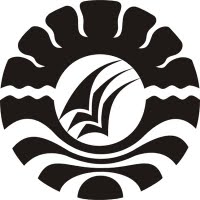 SKRIPSIPENERAPAN MODEL PEMBELAJARAN KOOPERATIF TIPE LEARNING CYCLE  UNTUK  MENINGKATKAN HASIL BELAJAR SISWA PADA MATA PELAJARAN IPA KELAS V SD INPRES PERUMNAS IIKECAMATAN RAPPOCINI KOTA MAKASSARFIRDAYANTIPROGRAM STUDI PENDIDIKAN GURU SEKOLAH DASARFAKULTAS ILMU PENDIDIKANUNIVERSITAS NEGERI MAKASSAR2017